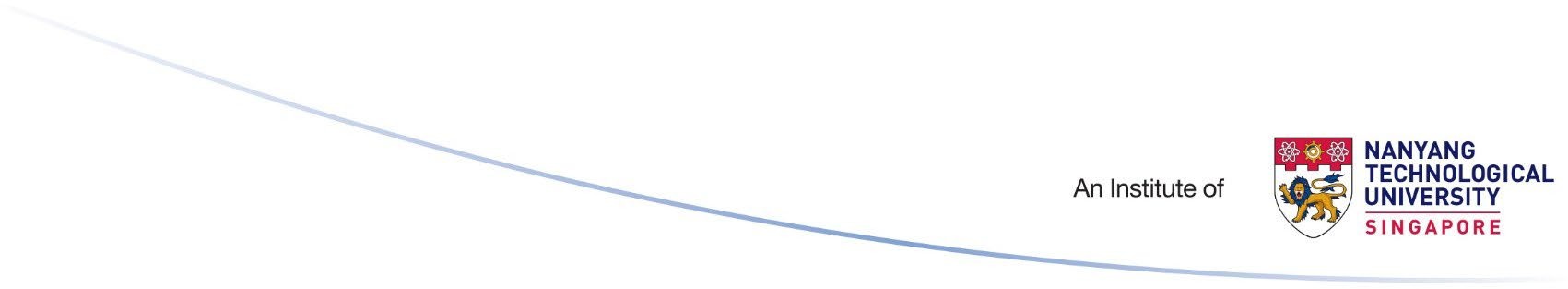 STUDENT SERVICES CENTRE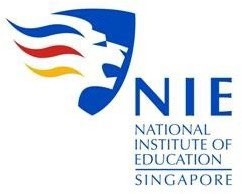 Block 1, Level 1Lost and Found Report and Claim FormFor report of lost item, please email the completed form to: studentservices@nie.edu.sg. For found item, please bring the item to NIE Student Services Centre with a copy of this form duly completed.2Updated _ April 2022Section 1: Particulars of Person ReportingSection 1: Particulars of Person ReportingFull name :Signature :Contact Number :Email Address :Section 2: Details of Lost / Found ItemSection 2: Details of Lost / Found ItemDate :Description of Item:Time :Description of Item:Lost/Found Location (please circle accordingly) :Description of Item:Section 3: Personal Data ProtectionI understand, acknowledge, agree and consent that:National Institute of Education (NIE) is permitted to collect, use, disclose and/or process my personal data/personal information set out in this form and any other personal information provided by me or possessed by NIE for the purpose(s) of:Processing, handling and/or dealing with this applicationCarrying out and/or dealing with my instructions or responding to any enquiries by meSection 3: Personal Data ProtectionI understand, acknowledge, agree and consent that:National Institute of Education (NIE) is permitted to collect, use, disclose and/or process my personal data/personal information set out in this form and any other personal information provided by me or possessed by NIE for the purpose(s) of:Processing, handling and/or dealing with this applicationCarrying out and/or dealing with my instructions or responding to any enquiries by me(iii) Contacting me or communicating with me via various modes of communication such as phone/voice call, text message and/or fax message, email and/or postal mail. I acknowledge and agree that such communication byNIE could be by way of the mailing of correspondence, documents or notices to me, which could involve disclosure of certain personal data about me to bring about delivery of the same as well as on the external cover of envelopes/mail packagesAcknowledged by StudentName	Signature	Date(iii) Contacting me or communicating with me via various modes of communication such as phone/voice call, text message and/or fax message, email and/or postal mail. I acknowledge and agree that such communication byNIE could be by way of the mailing of correspondence, documents or notices to me, which could involve disclosure of certain personal data about me to bring about delivery of the same as well as on the external cover of envelopes/mail packagesAcknowledged by StudentName	Signature	DateSection 4: Particulars of SSC staff who attended to the report of lost item or found itemSection 4: Particulars of SSC staff who attended to the report of lost item or found itemName :Signature & Date:Section 5 : Particulars of Person Claiming ItemSection 5 : Particulars of Person Claiming ItemFull Name :Matric number/Last 4 alphanumeric characters of NRIC:Contact Number :Date & Time Claimed :